	Conditional Open Season: 102 MW January 1, 2014	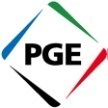 	Open Season Bid FormIf you have any questions about this Application, please contact the Open Season Administrator at:Julie Martinez	TransmissionProvider@pgn.com	Phone: 	(503) 464-7677Open Season BidderOpen Season BidderOpen Season BidderOpen Season BidderOpen Season BidderOpen Season BidderCompany NameRepresentative NameTitleBusiness AddressBusiness AddressBusiness AddressTelephoneFaxe-mailTransmission Service InformationTransmission Service InformationTransmission Service InformationTransmission Service InformationTransmission Service InformationTransmission Service InformationType of ServiceType of ServiceType of ServiceLong Term Firm Point-to-PointLong Term Firm Point-to-PointLong Term Firm Point-to-PointLocation of the Point of ReceiptLocation of the Point of ReceiptLocation of the Point of ReceiptJohn DayJohn DayJohn DayLocation of the Point of DeliveryLocation of the Point of DeliveryLocation of the Point of DeliveryCOBCOBCOBService Commencement DateService Commencement DateService Commencement DateJanuary 1, 2014January 1, 2014January 1, 2014Term of Transmission Service*Term selected must be a minimum of 1 year and a maximum of 20 years.Term of Transmission Service*Term selected must be a minimum of 1 year and a maximum of 20 years.Term of Transmission Service*Term selected must be a minimum of 1 year and a maximum of 20 years.Transmission Capacity Requested *Minimum 10 MW, Maximum 102 MWTransmission Capacity Requested *Minimum 10 MW, Maximum 102 MWTransmission Capacity Requested *Minimum 10 MW, Maximum 102 MWApplicantApplicantApplicantApplicantApplicantApplicantBy signing below, applicant acknowledges that the party requesting service is an Eligible Customer
 under Section 1.12 of the Tariff.By signing below, applicant acknowledges that the party requesting service is an Eligible Customer
 under Section 1.12 of the Tariff.By signing below, applicant acknowledges that the party requesting service is an Eligible Customer
 under Section 1.12 of the Tariff.By signing below, applicant acknowledges that the party requesting service is an Eligible Customer
 under Section 1.12 of the Tariff.By signing below, applicant acknowledges that the party requesting service is an Eligible Customer
 under Section 1.12 of the Tariff.By signing below, applicant acknowledges that the party requesting service is an Eligible Customer
 under Section 1.12 of the Tariff.Printed Name of ApplicantPrinted Name of ApplicantApplicant Signature  Applicant Signature  Title  Title  Date  Date  Procedures for initiating Transmission Service with Portland General Electric Company (PGE) are set forth in Section 17 of PGE’s Open Access Transmission Service Tariff. These procedures require submittal of an Application, which provides the information identified in 18 CFR Section 2.20 of the Code of Federal Regulations. Open season bidders will be required to satisfy certain conditions listed in PGE’s Business Practice titled Conditional Open Season Process for Newly Acquired Transmission Capacity on the California Oregon Intertie.Successful bidders will be required to submit the information identified (refer to Section 17.1 of the Tariff). PGE is generally able to process a request for service expeditiously upon receipt of this information. Special requests or circumstances may require the provision of additional information. PGE will rely upon the information provided above in processing a customer’s open season bid.Procedures for initiating Transmission Service with Portland General Electric Company (PGE) are set forth in Section 17 of PGE’s Open Access Transmission Service Tariff. These procedures require submittal of an Application, which provides the information identified in 18 CFR Section 2.20 of the Code of Federal Regulations. Open season bidders will be required to satisfy certain conditions listed in PGE’s Business Practice titled Conditional Open Season Process for Newly Acquired Transmission Capacity on the California Oregon Intertie.Successful bidders will be required to submit the information identified (refer to Section 17.1 of the Tariff). PGE is generally able to process a request for service expeditiously upon receipt of this information. Special requests or circumstances may require the provision of additional information. PGE will rely upon the information provided above in processing a customer’s open season bid.Procedures for initiating Transmission Service with Portland General Electric Company (PGE) are set forth in Section 17 of PGE’s Open Access Transmission Service Tariff. These procedures require submittal of an Application, which provides the information identified in 18 CFR Section 2.20 of the Code of Federal Regulations. Open season bidders will be required to satisfy certain conditions listed in PGE’s Business Practice titled Conditional Open Season Process for Newly Acquired Transmission Capacity on the California Oregon Intertie.Successful bidders will be required to submit the information identified (refer to Section 17.1 of the Tariff). PGE is generally able to process a request for service expeditiously upon receipt of this information. Special requests or circumstances may require the provision of additional information. PGE will rely upon the information provided above in processing a customer’s open season bid.Procedures for initiating Transmission Service with Portland General Electric Company (PGE) are set forth in Section 17 of PGE’s Open Access Transmission Service Tariff. These procedures require submittal of an Application, which provides the information identified in 18 CFR Section 2.20 of the Code of Federal Regulations. Open season bidders will be required to satisfy certain conditions listed in PGE’s Business Practice titled Conditional Open Season Process for Newly Acquired Transmission Capacity on the California Oregon Intertie.Successful bidders will be required to submit the information identified (refer to Section 17.1 of the Tariff). PGE is generally able to process a request for service expeditiously upon receipt of this information. Special requests or circumstances may require the provision of additional information. PGE will rely upon the information provided above in processing a customer’s open season bid.Procedures for initiating Transmission Service with Portland General Electric Company (PGE) are set forth in Section 17 of PGE’s Open Access Transmission Service Tariff. These procedures require submittal of an Application, which provides the information identified in 18 CFR Section 2.20 of the Code of Federal Regulations. Open season bidders will be required to satisfy certain conditions listed in PGE’s Business Practice titled Conditional Open Season Process for Newly Acquired Transmission Capacity on the California Oregon Intertie.Successful bidders will be required to submit the information identified (refer to Section 17.1 of the Tariff). PGE is generally able to process a request for service expeditiously upon receipt of this information. Special requests or circumstances may require the provision of additional information. PGE will rely upon the information provided above in processing a customer’s open season bid.Procedures for initiating Transmission Service with Portland General Electric Company (PGE) are set forth in Section 17 of PGE’s Open Access Transmission Service Tariff. These procedures require submittal of an Application, which provides the information identified in 18 CFR Section 2.20 of the Code of Federal Regulations. Open season bidders will be required to satisfy certain conditions listed in PGE’s Business Practice titled Conditional Open Season Process for Newly Acquired Transmission Capacity on the California Oregon Intertie.Successful bidders will be required to submit the information identified (refer to Section 17.1 of the Tariff). PGE is generally able to process a request for service expeditiously upon receipt of this information. Special requests or circumstances may require the provision of additional information. PGE will rely upon the information provided above in processing a customer’s open season bid.